Processo Administrativo de Concessão de Diárias Nº.411/2022.Proposta de ConcessãoPROPONENTEINFORMAÇÃO ORÇAMENTÁRIASUPERVISORCONCESSÃOPAGAMENTO/RECEBIMENTOPUBLICAÇÃO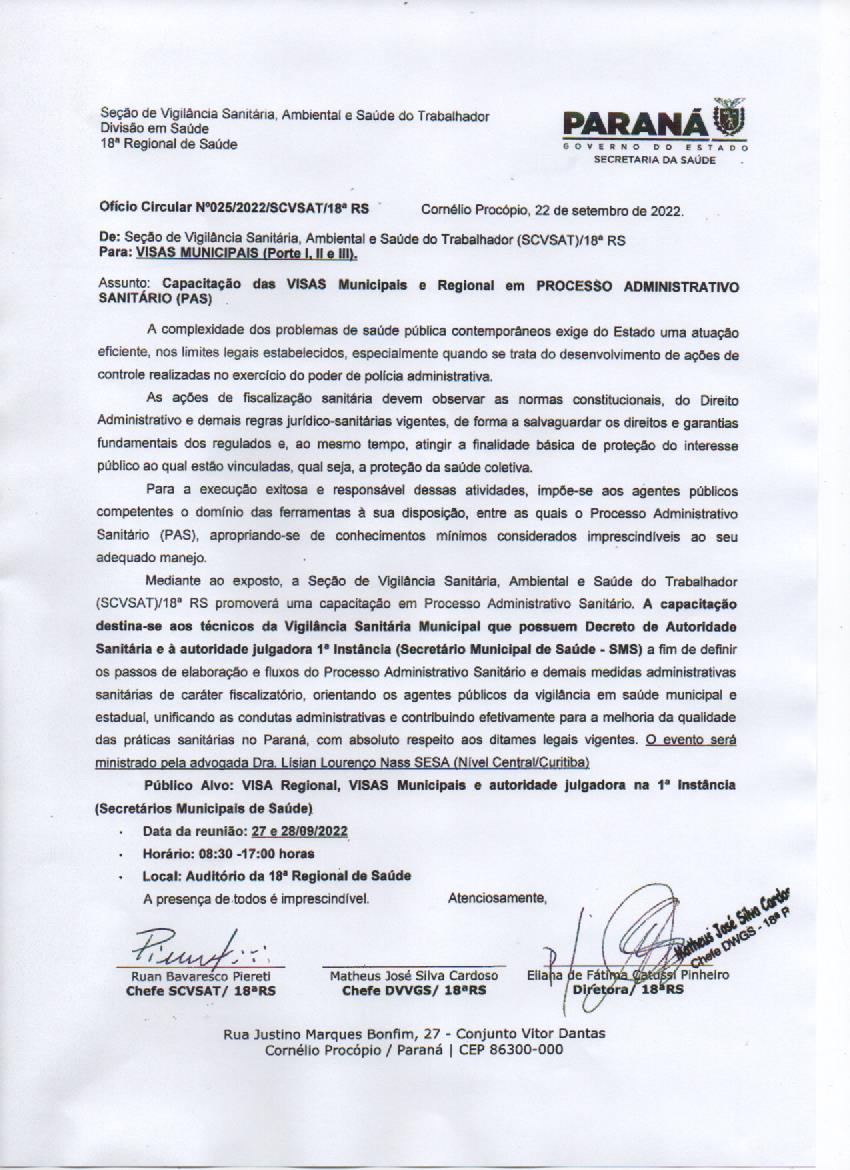 NOME:VANDERLENE SILVEIRA DE REZENDECARGO/FUNÇÃO:  DIRETORA DE SAÚDECPF:017.549.309-05LOCAL, SERVIÇO A SER EXECUTADO E PERÍODO DE AFASTAMENTO: para capacitação das Visa Municipal e PRÓGESTÃO dia 27/09/2022 e 28/09/2022VALOR DA DIÁRIA – R$160,00(Cento e sessenta reais)                                                ____________________________Vanderlene Silveira de RezendeExiste disponibilidade orçamentária para a concessão da diária, através da dotação orçamentária nº _______;Em, 23/09/2022.___________________Marcelo CorinthSuperior hierárquico do Departamento ou Secretaria em que o proponente encontra-se lotado, responsável por controlar e fiscalizar as saídas dos agentes públicos a serviço do município.                                               _____________________________Nadir Sara de Melo Fraga CunhaOrdenadora de DespesasConcedo diárias solicitadas, conforme relatório do supervisor em anexo. Requisite-se e pague(m)-se;                                            ____________________________Dartagnan Calixto FraizPrefeito MunicipalPaga a importância de R$160,00 referente à concessão de diária(s), no período de 27/09/2022 e 28/09/2022, conforme relatório em anexo através da conta corrente do Poder Executivo com nº..... para a conta corrente do solicitante com o nº. 85.151-5, da agência nº.717 - SICREDI                                               _____________________________Nadir Sara de Melo Fraga CunhaOrdenadora de DespesaO presente documento está de acordo com as normas regulamentares pertinentes, ficará à disposição de quem possa interessar (em arquivo próprio do município) e será publicado no Portal de Transparência do Município de Ribeirão do Pinhal._____________________Adilson Martins Inácio